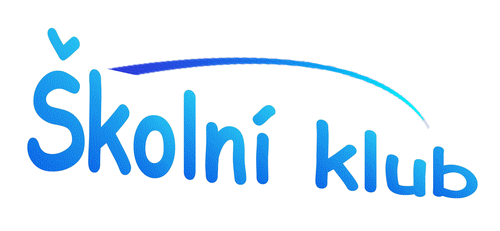 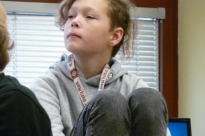 Gabriel Webster 6.CVás zve na Anglické odpoledneKdy: 11.4.2019Od: 14:00Téma: fotbalové kluby, města, čaj …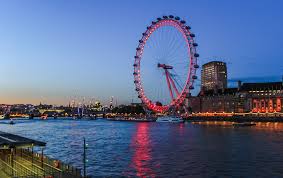 